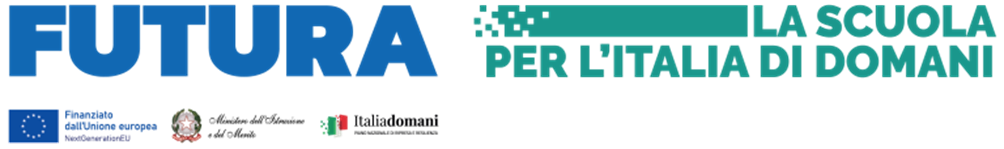 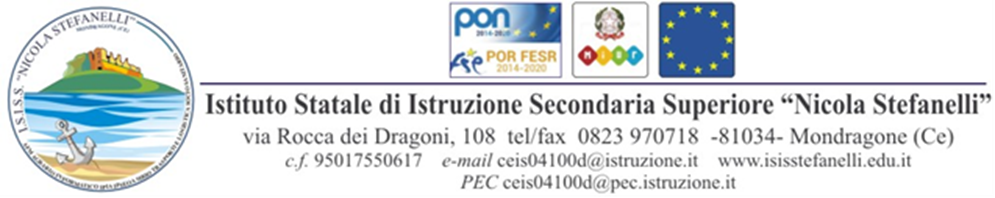    Al Dirigente Scolastico                                                                                                                                                       I.S.I.S.S. ”N. Stefanelli”ALL. A – domanda di partecipazioneAVVISO PUBBLICOCANDIDATURA PER L’ATTRIBUZIONE DELL’INCARICO DI : ESPERTO NEI PERCORSI DI POTENZIAMENTO DELLE COMPETENZE DI BASE, DI MOTIVAZIONE ACCOMPAGNAMENTOESPERTO NEI PERCORSI FORMATIVI E LABORATORIALI CO-CURRICOLARIdel Piano Nazionale di Ripresa e Resilienza Missione 4: Istruzione e Ricerca Componente 1 – Potenziamento dell’offerta dei servizi di istruzione: dagli asili nido alle Università Investimento 1.4:  Intervento straordinario  finalizzato  alla  riduzione  dei  divari territoriali nelle scuole secondarie di primo e di secondo grado e alla lotta alla dispersione scolastica Azioni di prevenzione e contrasto della dispersione scolastica (D.M. 170/2022)TITOLO PROGETTO: “Soft Skills for hard Competences”Codice progetto - M4C1I1.4-2022-981-P-20236CUP : H54D22003520006Il/La sottoscritto/a,_________________________________________________________________________________ nato/a                     a __________________________________________________________________ prov. ________________il ____ / ____ / ____, C.F. |__|__|__|__|__|__|__|__|__|__|__|__|__|__|__|__|, residente in _________________________________ Via _________________________________________, n. _______ C.A.P.__________, tel._______________________, cell. _______________________  e-mail _____________________      in servizio in qualità diDocente interno all’istituzione scolasticaDocente collaborazione plurima (docente presso altra scuola)Esperto esternoPresa visione dell’Avviso prot. n. ___________del________relativo alla individuazione di _____________________presenta la propria istanza di partecipazione alla procedura di cui al suddetto avviso per l’individuazione di un esperto per il conferimento dell’incarico nell’ambito del progetto PNRR Missione 4: Istruzione e Ricerca Componente 1 – Potenziamento dell’offerta dei servizi di istruzione: dagli asili nido alle Università Investimento 1.4:  Intervento straordinario  finalizzato  alla  riduzione  dei  divari territoriali nelle scuole secondarie di primo e di secondo grado e alla lotta alla dispersione scolastica Azioni di prevenzione e contrasto della dispersione scolastica (D.M. 170/2022)TITOLO PROGETTO: “Soft Skills for hard Competences”Codice progetto - M4C1I1.4-2022-981-P-20236CUP: H54D22003520006D I C H I A R Acontrassegnare con una X A tal fine, consapevole della responsabilità penale e della decadenza da eventuali benefici acquisiti nel caso di dichiarazioni mendaci, DICHIARA sotto la propria responsabilità di:essere a conoscenza delle attività da realizzare e di essere in possesso delle competenze richieste per la realizzazione dei compiti previsti dall’avviso;  avere competenze ed esperienze idonee per svolgere l’incarico richiesto allegando alla presente idonee certificazioni ed attestazioni valide a dimostrare i requisiti di ammissione alla valutazione;che quanto riportato nel curriculum vitae corrisponde al vero e che è in grado di fornire idonea documentazione a fronte di richiesta dell'Amministrazione;di aver preso visione dei compiti della Figura professionale per la quale si presenta la propria candidatura;di aver preso visione delle finalità, obiettivi, attività e contenuto del progetto   di essere disponibile ad operare secondo il calendario predisposto dall’Istituto;di impegnarsi a documentare tutte le attività di propria competenza;di impegnarsi a collaborare con le altre figure interne di PianoDICHIARA altresì, sotto la propria responsabilità di:essere in possesso della cittadinanza italiana o di uno degli Stati membri dell’U.E.;essere in godimento dei diritti civili e politici;non essere stato destituito dalla pubblica amministrazione;non avere riportato condanne penali e non essere destinatario di provvedimenti che riguardano   l’applicazione di misure di prevenzione, di decisioni civili e di provvedimenti amministrativi iscritti nel casellario giudiziale;essere a conoscenza di non essere sottoposto a procedimenti penali;possedere adeguate competenze informatiche;aver preso visione dell’avviso e di approvarne senza riserva ogni contenuto;possedere titoli e competenze specifiche adeguate al profilo per cui concorre.essere in possesso dell’autorizzazione a svolgere l’incarico da parte del Dirigente Scolastico della scuola di servizio (per i candidati di altre scuole)di aver richiesto l’autorizzazione a svolgere l’incarico da parte del Dirigente Scolastico della scuola di servizio (per i candidati di altre scuole)Essere in possesso di Diploma coerente con l’area di intervento /figura professionale da individuare conseguito presso_______________________________________________________________con votazione____/____ Ulteriori titoli di grado superiore (laurea o corsi di alta specializzazione)1. _______________________________________________________________________2. _______________________________________________________________________del/i seguente/i attestati di partecipazione/frequenza a corsi di formazione nell’area di riferimento ________________________ conseguito presso ________ il ________ per n. ore _____________________________ conseguito presso ________ il ________ per n. ore _____________________________ conseguito presso ________ il ________ per n. ore _____________________________ conseguito presso ________ il ________ per n. ore _____________________________ conseguito presso ________ il ________ per n. ore _____di avere un’anzianità di servizio pari ad anni scolastici ______pubblicazioni nel settore di riferimentotitolo __________________, pubblicato il __________________ cod. ISBN _________________ ovvero su rivista/periodico _______________________________________________________titolo __________________, pubblicato il __________________ cod. ISBN _________________ ovvero su rivista/periodico _______________________________________________________titolo __________________, pubblicato il __________________ cod. ISBN _________________ ovvero su rivista/periodico _______________________________________________________certificazione ECDL (o simili):1. _______________________________________________________________________2. _______________________________________________________________________ certificazione informatica ECDL livello avanzato (o simili):1. _____________________________________________________________________2. _______________________________________________________________________di avere maturato le seguenti precedenti esperienze professionali nel ruolo di esperto in progettualità complesse (programmi europei FSE FESR - POR o simili)anno _______, progetto/incarico/attività __________________________, presso ________________________________ anno _______, progetto/incarico/attività __________________________, presso ________________________________anno _______, progetto/incarico/attività __________________________, presso ________________________________anno _______, progetto/incarico/attività __________________________, presso ________________________________anno _______, progetto/incarico/attività __________________________, presso ________________________________di avere maturato le seguenti precedenti esperienze professionali di docenza nel settore di pertinenza o di docenza in qualità di Conversatore in lingua straniera negli Istituti di secondo grado a.s. _______/ _______, progetto/incarico/attività __________________________, presso ________________________________ a.s. ______/ _______, progetto/incarico/attività __________________________, presso ________________________________a.s. ______/ _______, progetto/incarico/attività __________________________, presso ________________________________a.s. ______/ _______, progetto/incarico/attività __________________________, presso ________________________________a.s. ______/ _______, progetto/incarico/attività __________________________, presso ________________________________di avere maturato le seguenti precedenti esperienze professionali di interventi di sostegno agli studenti caratterizzati da particolari fragilità, tra cui anche persone con disabilità a.s. _______/ _______, progetto/incarico/attività __________________________, presso ________________________________ a.s. ______/ _______, progetto/incarico/attività __________________________, presso ________________________________a.s. ______/ _______, progetto/incarico/attività __________________________, presso ________________________________a.s. ______/ _______, progetto/incarico/attività __________________________, presso ________________________________a.s. ______/ _______, progetto/incarico/attività __________________________, presso ________________________________di avere maturato le seguenti precedenti esperienze professionali di collaborazione in qualità di Valutatore, Facilitatore Supporto gestionale in programmi europei FSE FESR - POR o simili a.s. _______/ _______, progetto/incarico/attività __________________________, presso ________________________________ a.s. ______/ _______, progetto/incarico/attività __________________________, presso ________________________________a.s. ______/ _______, progetto/incarico/attività __________________________, presso ________________________________a.s. ______/ _______, progetto/incarico/attività __________________________, presso ________________________________a.s. ______/ _______, progetto/incarico/attività __________________________, presso ________________________________di avere maturato le seguenti precedenti esperienze professionali di in qualità di formatore in corsi di formazione rivolti al personale docente inerenti la tematica di candidatura a.s. _______/ _______, progetto/incarico/attività __________________________, presso ________________________________ a.s. ______/ _______, progetto/incarico/attività __________________________, presso ________________________________a.s. ______/ _______, progetto/incarico/attività __________________________, presso ________________________________a.s. ______/ _______, progetto/incarico/attività __________________________, presso ________________________________a.s. ______/ _______, progetto/incarico/attività __________________________, presso ________________________________SI PROPONEQuale ESPERTO per lo svolgimento dell’attività nell’ambito dei seguenti percorsi e tipologie di azione (barrare la casella interessata)1. Esperto nei percorsi di potenziamento delle competenze di base, di motivazione e accompagnamento per(barrare la casella interessata)2. ESPERTO percorsi formativi e laboratoriali co-curricolari per  (barrare la casella interessata)Luogo e data_____________, _________________                                                                                                                Firma ___________________________________________________Il/la sottoscritto/a ______________________________________ con la presente, ai sensi e per gli effetti del decreto legge 196/2003 e del  GDPR (Regolamento UE 2016/679)  per le finalità di cui alla presente domanda di candidatura AUTORIZZA l’I.S. “N. Stefanelli” al trattamento, anche con l’ausilio di mezzi informatici e telematici, dei dati personali forniti dal sottoscritto/a; prende inoltre atto che il titolare del trattamento dei dati è l’Istituto sopra citato e che il sottoscritto/a potrà esercitare, in qualunque momento, tutti i diritti di accesso ai propri dati personali Autorizza il trattamento dei dati personali, ivi compresi  quelli sensibili.Data_____ / _____ / _________       Firma ______________________________Allega alla presente istanzaAllegato 1  - Curriculum vitae, datato e firmato, contenente solo i titoli ed esperienze valutabili in base alla tabella di valutazione  di cui all’ Avviso; Allegato 2 - Dichiarazione ASSENZA DI INCOMPATIBILITA’ ( All. B);   Allegato 3 - Tabella di autovalutazione dei titoli debitamente compilata (All. C);                                                                                              Allegato 4 - Fotocopia del documento di riconoscimento, in corso di validità.Allegato 5  - Codice FiscaleLuogo e data_____________, _________________                                                             Firma-----------------------------------Tipologia di percorso formativoTipologia di percorso formativoN. corsi per i quali si propone la candidaturaclassePotenziamento competenze MatematicaPotenziamento competenze Matematica FOCUS SU PROVE INVALSIPotenziamento competenze ItalianoPotenziamento competenze ItalianoFOCUS SU PROVE INVALSIPotenziamento competenze InglesePotenziamento competenze IngleseFOCUS SU PROVE INVALSITipologia di percorso formativoTipologia di percorso formativoN. corsi per i quali si propone la candidaturaclasseECONOMIA AZIENDALEDIRITTOTTIMINFORMATICASCIENZE DELLA NAVIGAZIONEMECCANICACUCINASALATEDESCOSCIENZE MOTORIE